Дневниковая запись «Как готовился спектакль»Сказка «В деревне»  Появление сюжета: Однажды на выходных наша семья поехала в  деревню    к бабушке. Младшая дочь увидела домашних животных и  очень заинтересовалась. Вдохновило необычное хрюканье поросят, которое она услышала впервые, старший сын провел экскурсию.   По приезду домой свои эмоции мы рассказали воспитателю, Лидия Юрьевна предложила поучаствовать в конкурсе «Современная образовательная среда детского сада и семьи» и познакомить других ребят группы с домашними животными. 1 этап: Изготовление домашних животных и атрибутов для создания  фермы для сказки.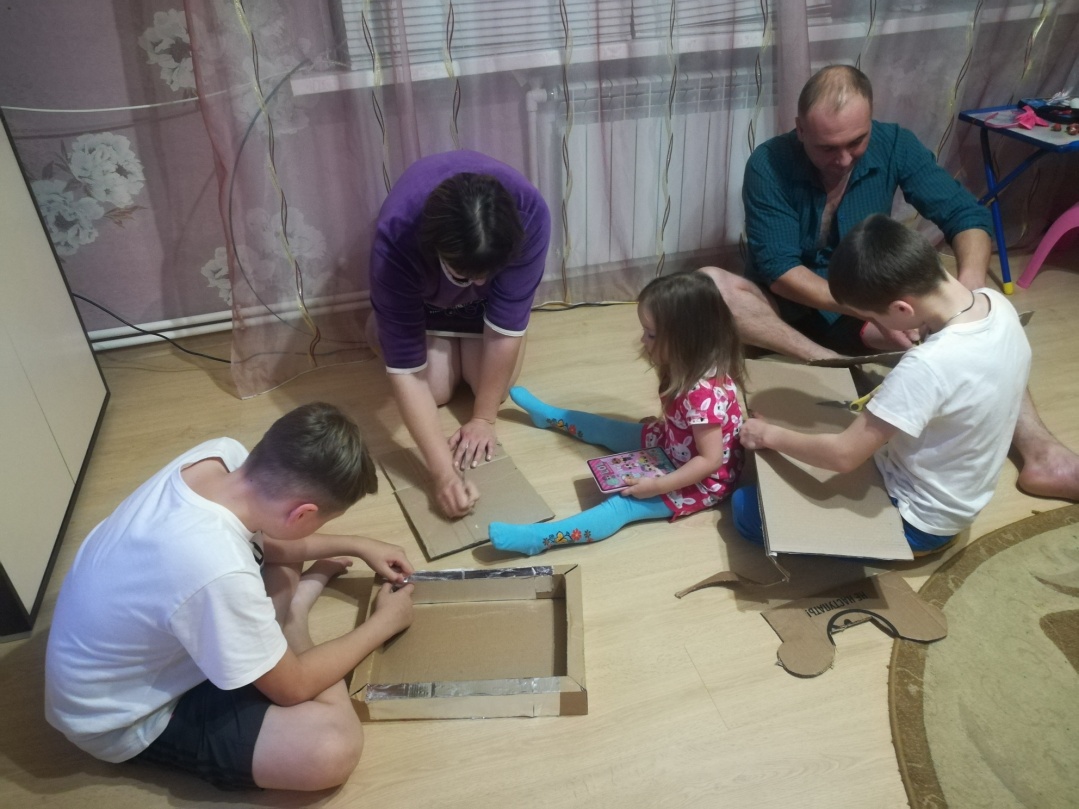 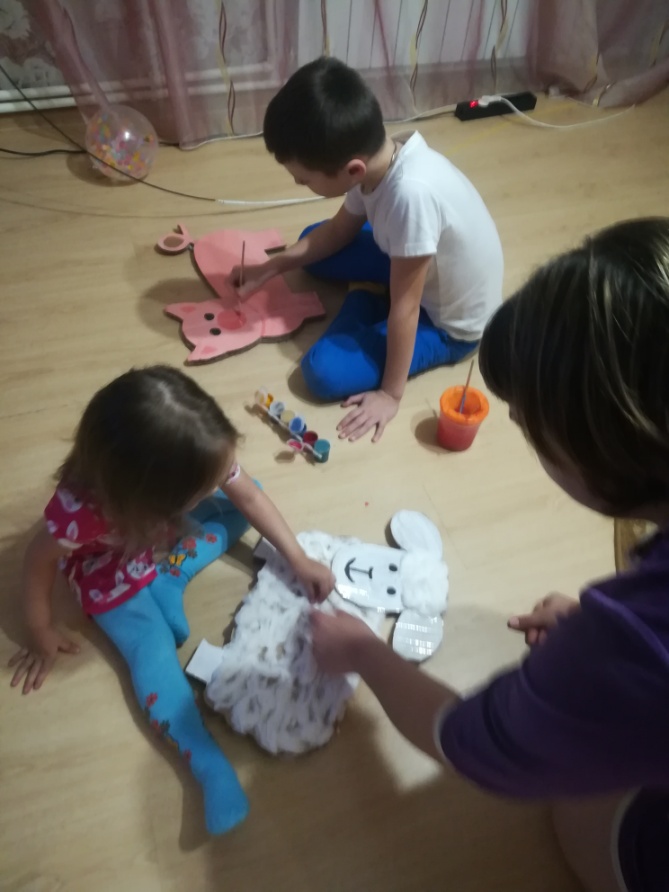 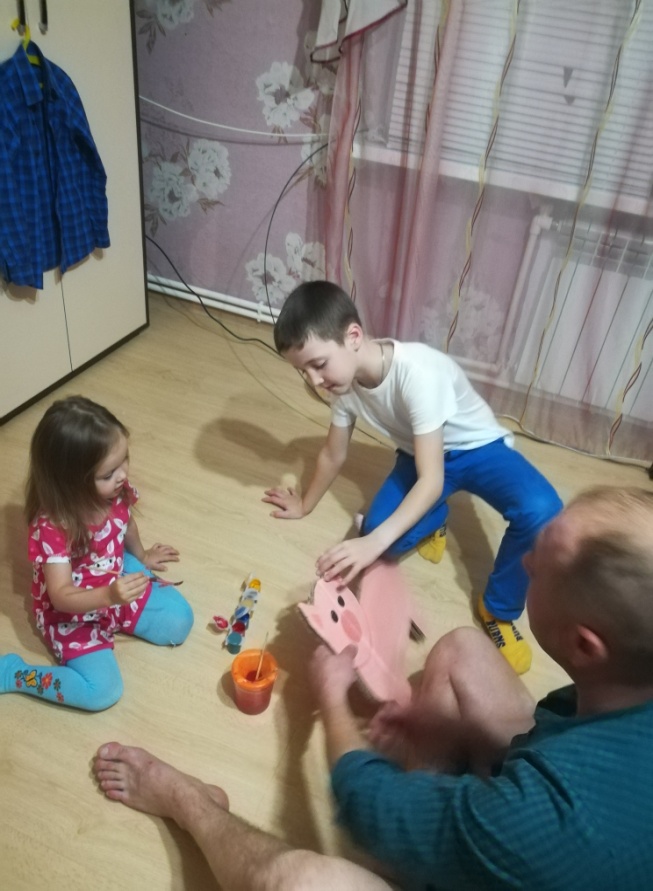 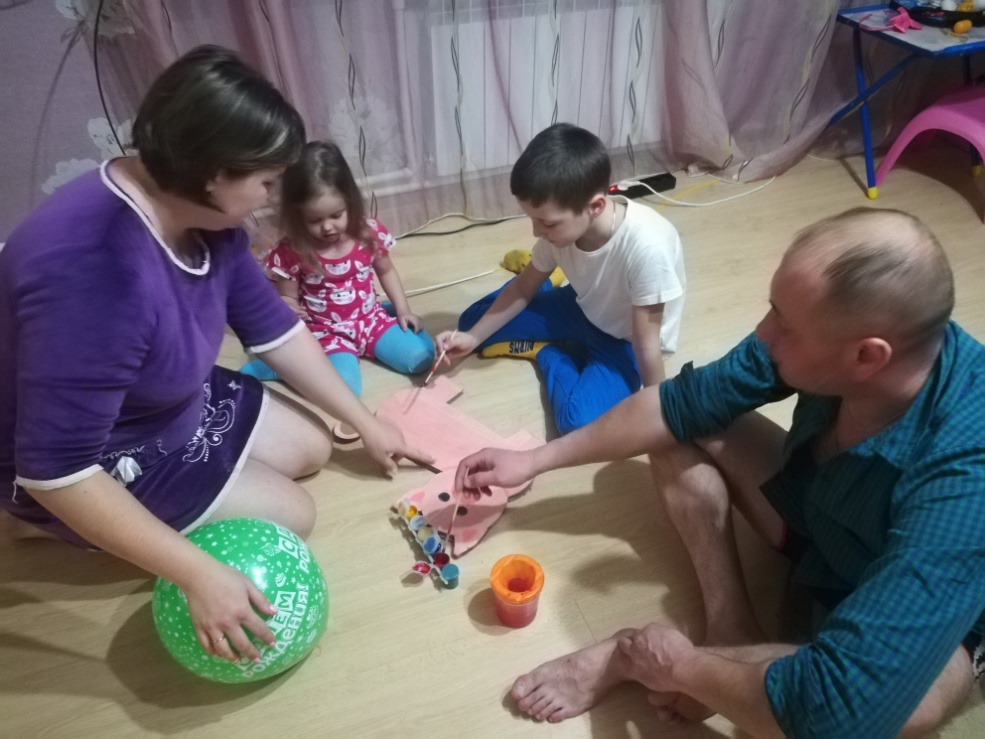 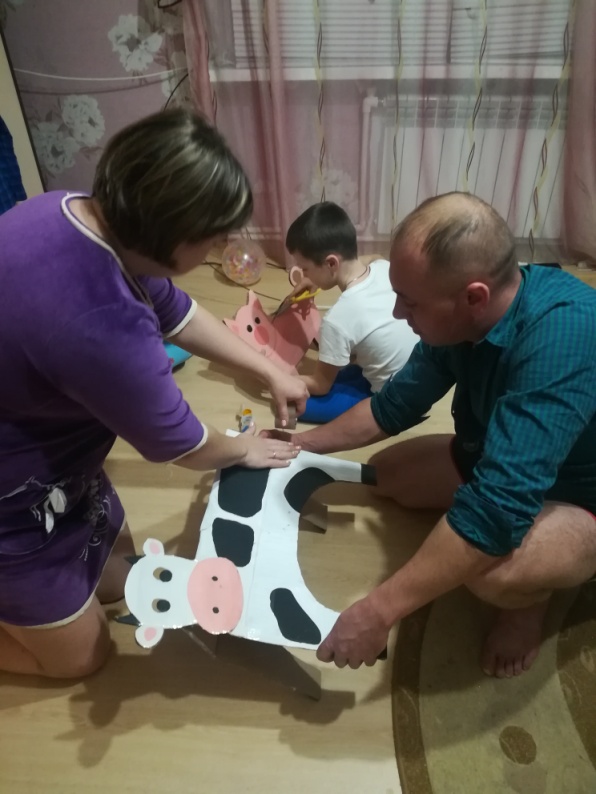 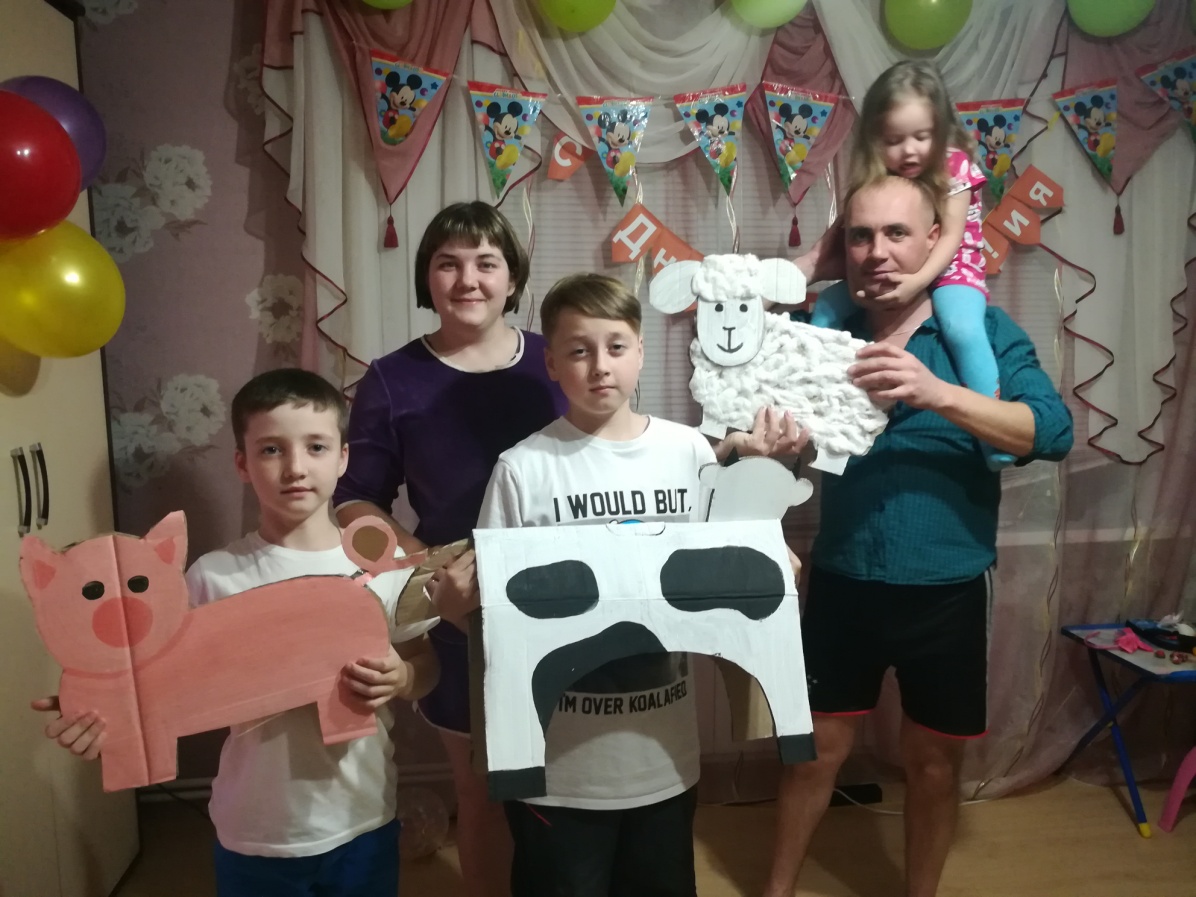 2 этап:  Показ спектакля детям в группе детского сада3 этап: Создания фильма.